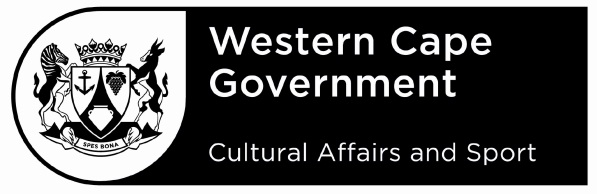 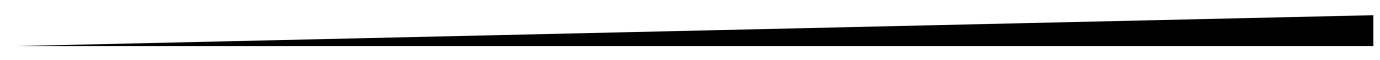 SPORT LEGENDS 2016NOMINATION FORMThis year the Sport Legends awards will focus on:ALL SPORTING CODES and SCHOOL SPORT (EDUCATORS)The intention of the Sport Legends awards is to honour those sport legends, heroes and icons who made a significant contribution to the development, transformation and growth of sport in South Africa. Please complete this nomination form in clear block letters. Please attach a colour photograph of the nominee, as well as a copy of his or her identity document. Only complete forms with all the required information and attachments will be processed. Please submit a separate nomination form for each nominee.CLOSING DATE FOR NOMINATIONS: 3 AUGUST 2016GUIDELINES FOR NOMINATIONSPeople who made a significant contribution to sport over a lifetime, preferably over the age of 55, and preferably retired.People who are regarded as icons in their communities.People who played a role in shaping sport before 1992.People not previously recognised because of their gender, race or geographical location. NOMINEE DETAILS Sport Code: _________________________________________________________Name (full names): __________________________________________________Surname: ___________________________________________________________ID Number: Home Language: ____________________________________________________Postal Address: ________________________________________________________________________________________________________________________________________________________________________________________________Physical Address: ______________________________________________________________________________________________________________________________________________________________________________________________Telephone no: (W) _______________________ (H) ________________________Cell Number: ________________________________________________________Email: _______________________________________________________________MOTIVATIONPlease provide a full motivation for your nomination below. Refer to the guidelines above, and include any other information you believe is relevant. When did he/ she start? ______________________________________________Where did he/ she start? _____________________________________________What were the nominee’s achievements? ___________________________________________________________________________________________________________________________________________________________________________________________________________________________________________________________________________________________________________________________________________________________________________________________________________________________________________________________How did he/ she give back to the community? _____________________________________________________________________________________________________________________________________________________________________________________________________________________________________________________________________________________________________________________________________________________________________________________________________________________________________________________Were there any visible or tangible changes made because of his/ her contribution?________________________________________________________________________________________________________________________________________________________________________________________________________________________________________________________________________________________________________________________________________________________________________________________________________________________________________________________________________________________________________________________________________________________________________What is the nominee’s current role in sport (retired, exco member, lifetime member)? ________________________________________________________________________________________________________________________________________________________________________________________________________________________________________________________________________________________________________________________________________________________________________________________________________________________________________________________________________________________________________________________________________________________________________3. 	NOMINATOR’S CONTACT INFORMATIONFull Name: ___________________________________________________________Surname:  ___________________________________________________________Postal Address: ________________________________________________________________________________________________________________________________________________________________________________________________Physical Address: _____________________________________________________________________________________________________________________________________________________________________________________________Telephone: (W) _______________________ (H) ___________________________Cell Number:  _______________________________________________________Federation President: ________________________________________________Signature: ___________________________________________________________Date: _______________________________________________________________For more information, contact the following organisations:Department of Cultural Affairs and Sport:Bennett Bailey 				021 483 9631Lindeka Rwali 				021 483 9762Western Cape Provincial Sport Confederation:JP Naude	  082 444 5599Boland District Sport Council:Lorenzo Arendse 				072 691 3967West Coast District Sport Council:Corrie Van Rooyen 				083 645 0804Eden District Sport Council:Desmond Speelman 			083 521 2821Cape Town District Sport Council:Richard Buckley	                   073 238 8409Elton Davids	                      0822 468 0081Overberg District Sport Council:Rudi Johannes 				082 862 6213Central Karoo District Sport Council:David Maans 					082 869 1708If you represent a sport federation, submit your nomination to the nearest district sport council. Otherwise, send your applications to:Bennett Bailey: Tel: 021 483 9631 / Bennett.Bailey@westerncape.gov.za OR Lindeka Rwali:  Tel: 021 483 9762 / Fax: 086 592 6959 Lindeka.Rwali@westerncape.gov.zaWestern Cape Department of Cultural Affairs and SportDirectorate: Sport Protea Assurance Building, 5th FloorGreenmarket Square, Cape Town, 8001For attention:  Bennett Bailey / Lindeka RwaliPlease provide full contact details for nominees. No incomplete forms will be processed.Please attach a full CV with newspaper articles, photographs and any other relevant material.Closing date: 3 August 2016The decisions of the 2016 Sport Legends selection committee are final.